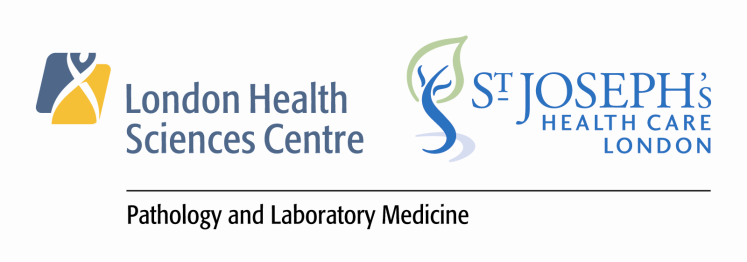 Clinical Bioinformatics Postdoctoral Fellowships at the Clinical Genomics Laboratory Postdoctoral Fellowship opportunities are available with Dr. Bekim Sadikovic, Head, Molecular Diagnostic Division, London Health Sciences Centre, and Associate Professor in the Department of Pathology and Laboratory Medicine, London Health Sciences and Schulich School of Medicine & Dentistry at Western University. These positions have an initial duration of two years, with the possibility of extension afterward. Positions are available to begin immediately, and recruitment will continue until positions are filled.  We are seeking motivated individuals to join the expanding clinical research team consisting of a diverse group of postdoctoral fellows, genome analysts, and clinical bioinformaticists, focused on projects involving advanced molecular technologies in clinical genomics and related to ongoing studies in genomic and epigenomic changes in patients with a range of constitutional and somatic genomic conditions. Main roles associated with this position involve a National project assessing the impact of clinical epigenetic testing in patients with neurodevelopmental disorders in Canada, along with a large scale international effort that aims to map DNA methylation episignatures in 100’s of neurodevelopmental syndromes.  This group is part of the LHSC Clinical Molecular Diagnostics Laboratories, a state-of-the-art diagnostic facility, performing constitutional and somatic genetic testing for provincial, national and international clients, employing >60 technical and clinical staff and processing >20,000 clinical specimens annually. The candidate will have excellent organizational skills, ability to multitask and collaborate, and interest in the development of molecular diagnostic technologies with a focus on genome sequencing and array-based technologies related to clinical genomics and epigenomics. A Ph.D. completed within the last 5 years in fields of molecular biology, biochemistry, genetics, or bioinformatics is a prerequisite. While bioinformatics and programming experience is a requirement, advanced training is available on site. Ideally, a candidate will have a strong background and published manuscripts in fields of molecular genetics and genomics. Hands on experience in wet-lab procedures are an asset but not a prerequisite. Excellent communication and writing skills are a requirement as a candidate is expected to author clinically focused research papers. A competitive stipend will be paid commensurate with experience. Please send a statement of interest, Curriculum Vitae, and the names of at least two references to: Dr. Bekim Sadikovic, Ph.D. DABMG FACMGDivision Head, Molecular Diagnostics, London Health Sciences CentreAssociate Professor, Western University, Pathology and Laboratory MedicineVictoria Hospital, Room B10-105, 800 Commissioners Road East, P.O. Box 5010 London, ON, Canada, N6A 5W9. Email: bekim.sadikovic@lhsc.on.ca Tel: 519 685 8500 ext. 53074